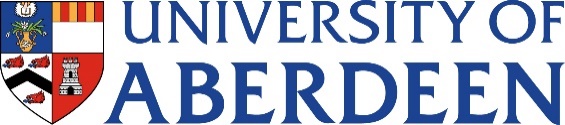 The Students’ Association Annual Inter-Faith CelebrationWednesday 10 OCTOBER5.15pm, Elphinstone Hall, University of Aberdeen This year’s Students’ Association Celebration will take place from 5.15pm on Wednesday 10 October 2018 in Elphinstone Hall. The event will be led by the University Chaplain, with contributions from various faith societies and the theme for this year is ‘Youth & Faith’.  There will be a reception to follow in Elphinstone Hall.Those joining the procession are requested to assemble in Far Linklater Room, King’s College by 4.45pm at the latest.  To be completed and returned to Events Office,  External Relations, University Office, King’s College, Aberdeen AB24 3FX, no later than Wednesday 3rd October. Alternatively, please scan and email your completed form to events@abdn.ac.uk. Students’ Association Inter-Faith Celebration – Wednesday 10 October 2018 – 5.15pmPlease tick boxes as appropriate:I shall attend and join the Academic Procession	I shall attend shall not join the Academic Procession	My wife/husband/partner will attend	Name			Grade of Post			(Block capitals please)Date of appointment to present Grade		Department Address 	Please tick () if you are a member of:		Senate			Court			Business Committee		*Please tick if you require:	Gown				Hood		*Please note we are only able to supply University of Aberdeen degree hoods and gowns										Degree 	